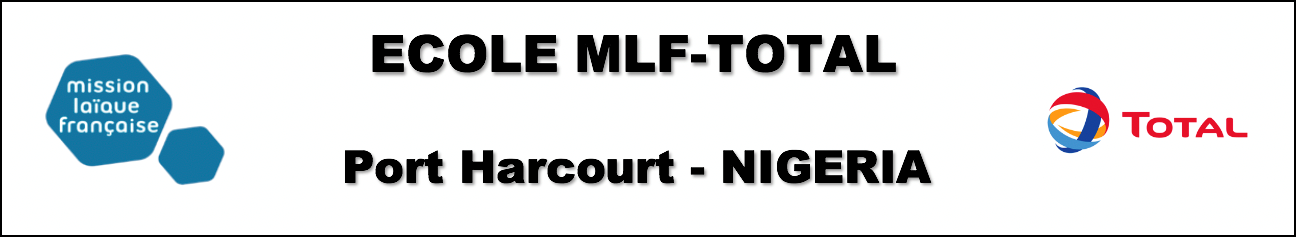 Année scolaire 2019-2020L’EQUIPE ENSEIGNANTEDirecteurM. Alain HARDYMaternellePS-MS-GS :		Mme Véronique RENAULT / Mme Joy NWOKO (atsem)ElémentaireCP-CE1-CE2 :	M. Alain HARDYCM1-CM2 :		Mme Marie-Berthe SANNACollègePôle Lettres :		M. Benoit FRICAUDPôle Sciences :	M. François GENDRELanguesAnglais LV1 :		Mme Chidinma HARDY-IKEArabe LV2 :		Mme Ahlam EL HADDADI-AIT CHAIBEspagnol LV2 :	Mmes Nadia CHEKIR et Andreina PINERO PERESTELO- FRAUTE